Name:________________________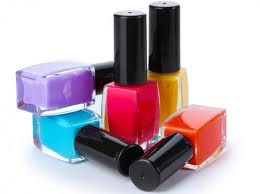 Mrs. Fischer paints her fingernails one at a time from left to right.If she paints 1 fingernail, how many fingernails will she have unpainted? How many other combinations of painted and unpainted nails can she have?Remember:   Read, Draw, Write!Read the problem.Draw and label.Write a number sentence and word sentence.